Lösung:OA Deutsch 5. Klassen – lesenVorbereitung: Weltkarte aufhängen, Bilder vorbereiten, Skripte kopierenAB: ArbeitsBlattAH: ArbeitsHeft (Sprachstarken 5)BU: Buch (Sprachstarken 5)EA: EinzelArbeitGA: GruppenArbeitKK: KarteiKartenLB: LeseBücherLK: LehrerKontrolleLS: LeseSpurLV: LehrerVortragPA: PartnerArbeitPC: Gerät mit InternetzugangPL: PlakatSK: SelbstKontrolleTE: TextTS: ThikeSchoolEinführung: Mongolei, Naadam, Leute, Leben, …Einführung: Mongolei, Naadam, Leute, Leben, …Einführung: Mongolei, Naadam, Leute, Leben, …Einführung: Mongolei, Naadam, Leute, Leben, …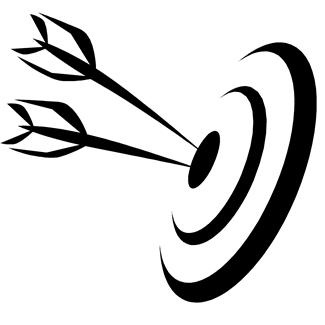 S erhalten verschiedene Informationen über die Mongolei, das Naadam – Fest, Leute, …S erhalten verschiedene Informationen über die Mongolei, das Naadam – Fest, Leute, …S erhalten verschiedene Informationen über die Mongolei, das Naadam – Fest, Leute, …S erhalten verschiedene Informationen über die Mongolei, das Naadam – Fest, Leute, …Bildbetrachtungen, GesprächMongolei auf der Karte suchen, Flagge hinhängen, Bildbetrachtung Ulan BatorBilder Naadam genauer betrachten, Vergleich Nationalfest SchweizVideo: Mongolia Naadam Horse Ride Part 1 Start & Mongolia Naadam Horse Racing Part 2 FinishKAB30‘Kontakt mit dem Text, Text lesenTextverständnisKontakt mit dem Text, Text lesenTextverständnisKontakt mit dem Text, Text lesenTextverständnisKontakt mit dem Text, Text lesenTextverständnisS lesen und verstehen den TextS lesen und verstehen den TextS lesen und verstehen den TextS lesen und verstehen den TextLP liest den ersten Teil des Textes vorHA erteilen: Text lesenKAEAAB20‘Text wird „vorsichtig“ besprochenKATE10‘1. Teil des Textverständnisses lösen (s. Anleitung)EATEAB45‘2. Teil des Textverständnisses lösen (s. Anleitung)EATE AB45‘Zeitungsbericht schreibenZeitungsbericht schreibenZeitungsbericht schreibenZeitungsbericht schreibenS können dem Text Informationen zum Nationalfest entnehmen.S können ein Ideennetz aufbauen.S können einen Text über das Nationalfest schreiben.S können dem Text Informationen zum Nationalfest entnehmen.S können ein Ideennetz aufbauen.S können einen Text über das Nationalfest schreiben.S können dem Text Informationen zum Nationalfest entnehmen.S können ein Ideennetz aufbauen.S können einen Text über das Nationalfest schreiben.S können dem Text Informationen zum Nationalfest entnehmen.S können ein Ideennetz aufbauen.S können einen Text über das Nationalfest schreiben.gem. ein Cluster/ Ideennetz erstellen, S suchen Stellen im Text, die das Nationalfest beschreibenKATEA330‘S verfassen einen Text über das Nationalfestanschl. gem. ÜberarbeitungEAGA45‘S lesen ihre Texte in GA vorGA20‘Hauptstadt:Ulan BatorLandessprachen:MongolischLandessprachen:KasachischLandessprachen:RussischEinwohner:2,7 Mio.